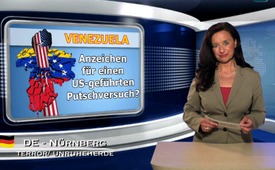 Venezuela – ¿Los signos de un intento de golpe de Estado encabezado por Estados Unidos?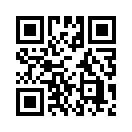 Venezuela ha sido durante mucho tiempo para los Estados Unidos un país de importancia estratégica,  ya que aproximadamente el 10 por ciento de las necesidades de petróleo de Estados Unidos provienen de allí. Últimamente, las relaciones entre los dos países, se deterioran rápidamente...Buenas noches, estimados espectadoras y espectadores.
Venezuela ha sido durante mucho tiempo para los Estados Unidos un país de importancia estratégica,  ya que aproximadamente el 10 por ciento de las necesidades de petróleo de Estados Unidos provienen de allí. Últimamente, las relaciones entre los dos países, se deterioran rápidamente. Este fue el título el 10 de marzo de 2015, en la Radio Televisión Suiza. Cito:
"Las relaciones entre los Estados Unidos y Venezuela tocan fondo. La disputa entre los dos países alcanzó una nueva dimensión ".
Esta profundidad en la relación entró, después que el presidente estadounidense Barack Obama clasificara a Venezuela como una amenaza extraordinaria para la seguridad nacional de los Estados Unidos y luego ordenara sanciones. En un comunicado, la Casa Blanca dijo que estaba profundamente preocupado por el aumento de la intimidación de la oposición en Venezuela. El gobierno venezolano debe liberar a todos los presos políticos.
De las sanciones se han visto afectados siete altos funcionarios de Venezuela, incluyendo al Servicio Secreto y el Comisionado Nacional de Policía. Estos funcionarios,entre otros,ya no pueden entrar en los EE.UU. y sus activos han sido congelados. Se les acusa de socavar los procesos democráticos en Venezuela o de participar en la corrupción.
El gobierno venezolano, sin embargo, ha decidido rechazar estas acusaciones y le reprocha a los EE.UU., a cambio, de haber planeado con los líderes de la oposición un golpe de Estado en Venezuela. El Presidente Nicolás Maduro, dijo en un discurso, cito:
"El presidente Barak Obama, en representación de la élite imperialista de EE.UU., ha decidido dedicarse personalmente de lleno a la tarea de derrocar mi gobierno e intervenir en Venezuela para su control."
¡Esa es la verdadera razón de las sanciones!
Estas acusaciones, las ha rechazado decisivamente la portavoz del Departamento de Estado de Estados Unidos, Jen Psaki. Literalmente dijo, cito:
"Es un principio de largo tiempo de los Estados Unidos de no apoyar ninguna revolución política con medios inconstitucionales. Los trastornos políticos deben ser democráticos, constitucionales, pacíficos y legales ".

Escuchar tal loable testimonio de sí mismo por parte del gobierno de Estados Unidos sorprendió mucho. En particular, cuando uno piensa en la dirección del gobierno de los EE.UU. en las convulsiones políticas en los países de la Primavera Árabe, en Siria y Ucrania. ¡Estos trastornos políticos eran cualquier cosa menos pacíficos, democráticos y constitucionales! Eche un vistazo por favor a nuestro programa "¿Cómo hacer guerras modernas?" Del 13 de junio de 2014.

A partir de lo que ha sucedido en los países interesados, lo siguiente es evidente: en  la víspera del gobierno golpista iniciado desde fuera, se necesitan primer lugar un movimiento popular, para que no sea evidente, que en realidad se trata de un golpe militar puro.
Ahora, si nos fijamos en la historia política de Venezuela en detalle, resulta que las acusaciones del presidente Maduro contra el gobierno de Estados Unidos no vienen de la nada, porque incluso en el año 2002, al igual que con Hugo Chávez el entonces presidente de Venezuela, se llevó a cabo un golpe militar. Éste fue precedido por una huelga general de la clase obrera con las siguientes protestas masivas. En una reunión de partidarios de la oposición y los partidarios de Chávez, 19 personas fueron asesinadas y más de 300 heridas  por el uso de francotiradores. Aunque el francotirador demostrable llegó del campamento de la oposición, Chávez fue culpado por las muertes. Por lo tanto, el posterior golpe de Estado por la oposición estaba justificado. ¿No nos recuerda fuertemente a la escalación de las protestas en Maidan y la posterior agitación en Ucrania?
Existe amplia evidencia de que el gobierno estadounidense de George W. Bush fue el iniciador del golpe de Estado contra Chávez. Sin embargo, posiciones oficiales del gobierno de Estados Unidos lo niegan todavía. Y, aunque se reconozca que, por ejemplo, antes del golpe,los golpistas tenían contacto regular con la embajada de Estados Unidos y estuvieron como invitados en la Casa Blanca. También apoyó financieramente el golpe de Estado de la oposición venezolana en el 2002.

Estimados señoras y señores, ante nuestros ojos parece allanar un golpe de estado en Venezuela. Y todo apunta a que una vez más el gobierno de Estados Unidos se encuentra detrás de las ardientes protestas contra el gobierno de Nicolás Maduro. Ya no es ahora un secreto que el gobierno de Estados Unidos trata de derrocar a los gobiernos, que le son desagradables, es decir, los gobiernos que quieren restringir un control estadounidense o eliminarlo por completo.
Piense en ello y mire los acontecimientos globales en virtud de estos aspectos. Muchas gracias y adiós.de rg.Fuentes:www.srf.ch/news/international/us-venezolanische-beziehungen-auf-dem-tiefpunkt
http://weltnetz.tv/video/627
http://antikrieg.com/aktuell/2015_03_10_obama.htm
www.youtube.com/watch?v=s0hZIY--AHQEsto también podría interesarle:---Kla.TV – Las otras noticias ... libre – independiente – no censurada ...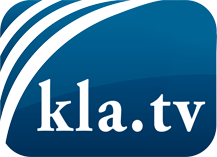 lo que los medios de comunicación no deberían omitir ...poco escuchado – del pueblo para el pueblo ...cada viernes emisiones a las 19:45 horas en www.kla.tv/es¡Vale la pena seguir adelante!Para obtener una suscripción gratuita con noticias mensuales
por correo electrónico, suscríbase a: www.kla.tv/abo-esAviso de seguridad:Lamentablemente, las voces discrepantes siguen siendo censuradas y reprimidas. Mientras no informemos según los intereses e ideologías de la prensa del sistema, debemos esperar siempre que se busquen pretextos para bloquear o perjudicar a Kla.TV.Por lo tanto, ¡conéctese hoy con independencia de Internet!
Haga clic aquí: www.kla.tv/vernetzung&lang=esLicencia:    Licencia Creative Commons con atribución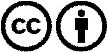 ¡Se desea la distribución y reprocesamiento con atribución! Sin embargo, el material no puede presentarse fuera de contexto.
Con las instituciones financiadas con dinero público está prohibido el uso sin consulta.Las infracciones pueden ser perseguidas.